ТАТАРСКИЙ РЕСПУБЛИКАНСКИЙ КОМИТЕТ ПРОФСОЮЗАРАБОТНИКОВ НАРОДНОГО ОБРАЗОВАНИЯ И НАУКИПРЕЗИДИУМП О С Т А Н О В Л Е Н И Е№ 2                                                               г.Казань                                  от 28 апреля 2020г.Об участии в первомайской акции профсоюзов в 2020 году, объявленной ФНПРВ соответствии с постановлениями Исполкома ФНПР от 21.04.2020г. и Исполкома Общероссийского Профсоюза образования от 24.04.2020г. президиум Рескома Профсоюза ПОСТАНОВЛЯЕТ:1. Принять участие в проведении Единой интернет-акции профсоюзов, объявленной ФНПР и в голосовании за Первомайскую резолюцию.2. Рекомендовать выборным профсоюзным органам территориальных, вузовских организаций Профсоюза:- провести 29-30 апреля, 1 Мая с.г. заседания выборных органов с единой повесткой дня «О соблюдении социально-трудовых прав и гарантий работников образования и обучающихся в условиях сложившейся санитарно-эпидемиологической обстановки», в дистанционном режиме (обсуждение в группах профактива в мессенджерах, в социальных сетях) и в других формах в зависимости от технических возможностей;- организовать во взаимодействии с муниципальными исполнительными органами проведении обращений в электронных и печатных СМИ, на сайтах организаций Профсоюза с поддержкой и выражением благодарности, адресованных учителям, всем педагогическим работникам, которые в тесном взаимодействии с родителями и обучающимися стараются ответственно осуществлять обучение в дистанционном режиме;- привлечь к организации и участию в дистанционных мероприятиях Советы молодых педагогов при советах и комитетах территориальных организаций Профсоюза, а также студенческий профактив вузов и ссузов;- по возможности принять участие в голосовании по проекту Первомайской резолюции ФНПР (прилагается);- проинформировать социальных партнеров о первомайской акции профсоюзов.	3. Контроль за выполнением данного постановления возложить на Андрееву Т.А., Галяветдинову Е.В. – гл.специалистов Рескома.ПРОФСОЮЗ РАБОТНИКОВ НАРОДНОГО ОБРАЗОВАНИЯ И НАУКИРОССИЙСКОЙ ФЕДЕРАЦИИПредседатель Рескома Профсоюза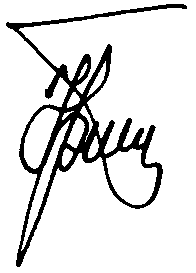           Ю.П. Прохоров